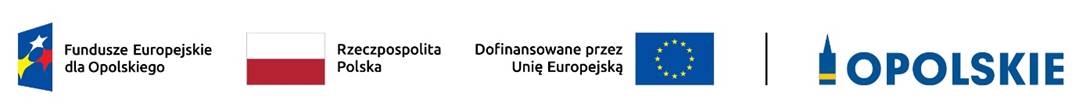 Załącznik nr 3 do Umowy----------INFORMACJE O PROJEKCIE--------------------------------------------------------POSTĘP RZECZOWY-----------------------------------------------------------------WSKAŹNIKI PRODUKTU-----------------------------------------------------------WSKAŹNIKI REZULTATU----------------------------------------------------------ZESTAWIENIE DOKUMENTÓW-------------------------------------------------UPROSZCZONE METODY ROZLICZANIA---------------------------------------ŹRÓDŁA FINANSOWANIA WYDATKÓW--------------------------------------ROZLICZANIE ZALICZEK-----------------------------------------------------------ZWROTY/KOREKTY------------------------------------------------------------------DOCHÓD--------------------------------------------------------------------------------OŚWIADCZENIA-----------------------------------------------------------------------ZAŁĄCZNIKI-----------------------------------------------------------------Numer wniosku o płatność*Pole uzupełnia pracownik instytucji.Numer projektuNumer projektuNumer projektuNumer projektuTytuł projektuTytuł projektuTytuł projektuTytuł projektuNazwa beneficjentaNazwa beneficjentaNazwa beneficjentaNazwa beneficjentaWniosek za okres odWniosek za okres odWniosek za okres doWniosek za okres doRodzaj wniosku* Wniosku zaliczkowego nie można łączyć z wnioskiem końcowym.* Wniosek refundacyjny lub Wniosek rozliczający zaliczkę musi być także oznaczony jako wniosek sprawozdawczy.Rodzaj wniosku* Wniosku zaliczkowego nie można łączyć z wnioskiem końcowym.* Wniosek refundacyjny lub Wniosek rozliczający zaliczkę musi być także oznaczony jako wniosek sprawozdawczy.Rodzaj wniosku* Wniosku zaliczkowego nie można łączyć z wnioskiem końcowym.* Wniosek refundacyjny lub Wniosek rozliczający zaliczkę musi być także oznaczony jako wniosek sprawozdawczy.Rodzaj wniosku* Wniosku zaliczkowego nie można łączyć z wnioskiem końcowym.* Wniosek refundacyjny lub Wniosek rozliczający zaliczkę musi być także oznaczony jako wniosek sprawozdawczy. Wniosek zaliczkowy Wniosek sprawozdawczy Wniosek refundacyjny Wniosek końcowy Wniosek refundacyjny Wniosek końcowy Wniosek rozliczający zaliczkęWydatki ogółemWydatki kwalifikowalneWydatki kwalifikowalneDofinansowanieWnioskowana kwota, w tym:ZaliczkaZaliczkaRefundacjaNumer i nazwa zadaniaStan realizacji zadaniaProblemy napotkane w trakcie realizacji projektu (pole opcjonalne)Planowany przebieg realizacji projektu (pole opcjonalne)Numer i nazwa wskaźnikaNumer i nazwa wskaźnikaNumer i nazwa wskaźnikaNumer i nazwa wskaźnikaNumer i nazwa wskaźnikaJednostka miaryJednostka miaryCzy podział na płeć? TakCzy podział na płeć? Tak NieWartość docelowa – OgółemWartość docelowa – KobietyWartość docelowa – KobietyWartość docelowa – MężczyźniWartość docelowa – MężczyźniWartość osiągnięta w okresie sprawozdawczym  - OgółemWartość osiągnięta w okresie sprawozdawczym - KobietyWartość osiągnięta w okresie sprawozdawczym - KobietyWartość osiągnięta w okresie sprawozdawczym - MężczyźniWartość osiągnięta w okresie sprawozdawczym - MężczyźniWartość osiągnięta od początku realizacji projektu (narastająco) – OgółemWartość osiągnięta od początku realizacji projektu (narastająco) - KobietyWartość osiągnięta od początku realizacji projektu (narastająco) - KobietyWartość osiągnięta od początku realizacji projektu (narastająco) - MężczyźniWartość osiągnięta od początku realizacji projektu (narastająco) - MężczyźniStopień realizacji (%) – OgółemStopień realizacji (%) - KobietyStopień realizacji (%) - KobietyStopień realizacji (%) - MężczyźniStopień realizacji (%) - MężczyźniNumer i nazwa wskaźnikaNumer i nazwa wskaźnikaNumer i nazwa wskaźnikaNumer i nazwa wskaźnikaNumer i nazwa wskaźnikaJednostka miaryJednostka miaryCzy podział na płeć? TakCzy podział na płeć? Tak NieWartość bazowa – OgółemWartość bazowa – KobietyWartość bazowa – KobietyWartość bazowa – MężczyźniWartość bazowa – MężczyźniWartość docelowa – OgółemWartość docelowa – KobietyWartość docelowa – KobietyWartość docelowa – MężczyźniWartość docelowa – MężczyźniWartość osiągnięta w okresie sprawozdawczym – OgółemWartość osiągnięta w okresie sprawozdawczym - KobietyWartość osiągnięta w okresie sprawozdawczym - KobietyWartość osiągnięta w okresie sprawozdawczym - MężczyźniWartość osiągnięta w okresie sprawozdawczym - MężczyźniWartość osiągnięta od początku realizacji projektu (narastająco) – OgółemWartość osiągnięta od początku realizacji projektu (narastająco) - KobietyWartość osiągnięta od początku realizacji projektu (narastająco) - KobietyWartość osiągnięta od początku realizacji projektu (narastająco) - MężczyźniWartość osiągnięta od początku realizacji projektu (narastająco) - MężczyźniStopień realizacji (%) – OgółemStopień realizacji (%) - KobietyStopień realizacji (%) - KobietyStopień realizacji (%) - MężczyźniStopień realizacji (%) - MężczyźniRazem wydatki rzeczywiście poniesioneRazem wydatki rzeczywiście poniesioneWydatki ogółemWydatki kwalifikowalneW tym VATDofinansowanieRazem Zadanie (…)Razem Zadanie (…)Wydatki ogółemWydatki kwalifikowalneW tym VATDofinansowanieNumer i nazwa zadaniaNumer i nazwa zadaniaNumer i nazwa zadaniaLp.Lp.Rodzaj dokumentu*Zaznacz jeden rodzaj. Faktura lub dokument o równoważnej mocy dowodowej Lista płac InneNumer dokumentuNumer dokumentuNumer księgowy lub ewidencyjnyRodzaj identyfikatora wystawcy*Zaznacz jeden rodzaj.Rodzaj identyfikatora wystawcy*Zaznacz jeden rodzaj.Nr identyfikacyjny wystawcy PESEL Numer zagraniczny NIP Nie dotyczyNr identyfikacyjny wystawcyData wystawienia dokumentuData wystawienia dokumentuData zapłatyKwota dokumentu bruttoKwota dokumentu bruttoKwota dokumentu nettoCzy faktura korygująca? Tak NieNumer kontraktuNazwa towaru lub usługiNazwa towaru lub usługiNazwa towaru lub usługiUwagi (pole opcjonalne)Uwagi (pole opcjonalne)Uwagi (pole opcjonalne)Numer i nazwa pozycji budżetowej 1Numer i nazwa pozycji budżetowej 1Numer i nazwa pozycji budżetowej 1Wydatki ogółemWydatki ogółemWydatki kwalifikowalneW tym VATW tym VATDofinansowanieNumer i nazwa pozycji budżetowej 2*Uzupełnij, jeśli dany dokument rozlicza więcej niż jedną pozycję budżetową.Numer i nazwa pozycji budżetowej 2*Uzupełnij, jeśli dany dokument rozlicza więcej niż jedną pozycję budżetową.Numer i nazwa pozycji budżetowej 2*Uzupełnij, jeśli dany dokument rozlicza więcej niż jedną pozycję budżetową.Wydatki ogółemWydatki ogółemWydatki kwalifikowalneW tym VATW tym VATDofinansowanieZałączniki:Załączniki:Załączniki:Nazwa załącznika 1Nazwa załącznika 1Typ dokumentu 1Nazwa załącznika 2Nazwa załącznika 2Typ dokumentu 2Razem uproszczone metody rozliczaniaRazem uproszczone metody rozliczaniaWydatki ogółemWydatki kwalifikowalneDofinansowanieRazem Zadanie (…)Razem Zadanie (…)Wydatki ogółemWydatki kwalifikowalneDofinansowanieNumer i nazwa zadaniaNumer i nazwa zadaniaLp.Rodzaj ryczałtu*Zaznacz jeden rodzaj. Kwota ryczałtowa Stawka jednostkowa Stawka ryczałtowaNazwa ryczałtuNazwa ryczałtuNazwa wskaźnika 1Wartość wskaźnika 1Stawka jednostkowaLiczba stawekStawka ryczałtowa (%)Wydatki ogółemWydatki kwalifikowalneDofinansowanieNazwa źródłaWydatki ogółemWydatki kwalifikowalneDofinansowanieW tym UERazem wkład własnyBudżet państwaBudżet jednostek samorządu terytorialnegoInne publicznePrywatneSumaŚrodki dotychczas przekazane beneficjentowi w formie zaliczkiKwota zaliczek zwróconych-niewykorzystanychKwota zaliczek rozliczonych w poprzednich wnioskachKwota zaliczek rozliczana bieżącym wnioskiemKwota zaliczek pozostających do rozliczeniaProcent rozliczenia (%)Odsetki narosłe od środków zaliczkiW tym zwrócone do dnia sporządzania wniosku o płatność:RazemRazemWydatki ogółemWydatki kwalifikowalneDofinansowanieLp.Numer wniosku o płatność w ramach którego wydatek został rozliczonyNumer zadaniaKategoria kosztu – Nazwa kosztu/Nazwa ryczałtuNumer dokumentu (pole opcjonalne)Wydatki ogółemWydatki kwalifikowalneDofinansowanieKategoria podlegająca limitomWydatki w ramach limituUwagi / komentarze (pole opcjonalne)Uwagi / komentarze (pole opcjonalne)RazemRazemKwota pomniejszająca wydatki kwalifikowalneKwota pomniejszająca dofinansowanieRodzaj dochoduRodzaj dochoduKwota pomniejszająca wydatki kwalifikowalneKwota pomniejszająca dofinansowanieProjekt jest realizowany zgodnie z zasadami polityk wspólnotowychProjekt jest realizowany zgodnie z zasadami polityk wspólnotowychProjekt jest realizowany zgodnie z zasadami polityk wspólnotowych Tak NieW przypadku nieprzestrzegania polityk wspólnoty należy opisać, na czym polegały nieprawidłowości oraz wskazać planowane i podjęte działania naprawcze:W przypadku nieprzestrzegania polityk wspólnoty należy opisać, na czym polegały nieprawidłowości oraz wskazać planowane i podjęte działania naprawcze:W przypadku nieprzestrzegania polityk wspólnoty należy opisać, na czym polegały nieprawidłowości oraz wskazać planowane i podjęte działania naprawcze:OświadczenieJa niżej podpisany oświadczam, iż zgodnie z moją wiedzą:wydatki wskazane we wniosku jako kwalifikowalne zostały poniesione zgodnie ze wszystkimi odpowiednimi zasadami kwalifikowania wydatków;informacje zawarte we wniosku o płatność rzetelnie odzwierciedlają rzeczowy i finansowy postęp realizacji projektu;we wniosku o płatność nie pominięto żadnych istotnych informacji, ani nie podano nieprawdziwych informacji, które mogłyby wpłynąć na ocenę prawidłowości realizacji projektu oraz finansowego I rzeczowego postępu w realizacji projektu;jestem świadomy odpowiedzialności karnej wynikającej z art. 297 kodeksu karnego, dotyczącej poświadczania nieprawdy co do okoliczności mającej znaczenie prawne.OświadczenieJa niżej podpisany oświadczam, iż zgodnie z moją wiedzą:wydatki wskazane we wniosku jako kwalifikowalne zostały poniesione zgodnie ze wszystkimi odpowiednimi zasadami kwalifikowania wydatków;informacje zawarte we wniosku o płatność rzetelnie odzwierciedlają rzeczowy i finansowy postęp realizacji projektu;we wniosku o płatność nie pominięto żadnych istotnych informacji, ani nie podano nieprawdziwych informacji, które mogłyby wpłynąć na ocenę prawidłowości realizacji projektu oraz finansowego I rzeczowego postępu w realizacji projektu;jestem świadomy odpowiedzialności karnej wynikającej z art. 297 kodeksu karnego, dotyczącej poświadczania nieprawdy co do okoliczności mającej znaczenie prawne.OświadczenieJa niżej podpisany oświadczam, iż zgodnie z moją wiedzą:wydatki wskazane we wniosku jako kwalifikowalne zostały poniesione zgodnie ze wszystkimi odpowiednimi zasadami kwalifikowania wydatków;informacje zawarte we wniosku o płatność rzetelnie odzwierciedlają rzeczowy i finansowy postęp realizacji projektu;we wniosku o płatność nie pominięto żadnych istotnych informacji, ani nie podano nieprawdziwych informacji, które mogłyby wpłynąć na ocenę prawidłowości realizacji projektu oraz finansowego I rzeczowego postępu w realizacji projektu;jestem świadomy odpowiedzialności karnej wynikającej z art. 297 kodeksu karnego, dotyczącej poświadczania nieprawdy co do okoliczności mającej znaczenie prawne.Miejsce przechowywania dokumentacjiMiejsce przechowywania dokumentacjiMiejsce przechowywania dokumentacjiZałączniki:Załączniki:Nazwa załącznika 1Typ dokumentu 1Data i podpis składającego wniosek